0-6岁儿童健康智慧管理系统（参数）一、产品商品名称：0-6岁儿童健康管理系统（医院版）  数量：1套二、符合国家相关规定，具有：著作权证书等三、★系统组成：该系统由0-6岁儿童常规健康保健、配套系统使用的医生端手机app和家长端手机app、儿童综合素质测试量表四、具体技术要求：1、对0-6岁儿童进行常规健康管理，规划为13次，每次体检输出体检记录2、常规健康管理内容符合《儿童健康检查服务技术规范》3、支持社会生活能力分析；支持儿童心智发育筛查4、支持营养膳食、生活疾病、体格发育的详细管理；支持血常规、母乳分析、骨密度等辅助检查项的记录；5、支持血常规、母乳分析、骨密度等辅助检查项的记录；6、★支持对高危儿、体弱儿，早产和低体重儿进行专项管理；输出常规、高危儿、体弱儿等专业报告7、★系统提供发育能力类评定量表、能力类评定量表、行为与症状类评定量表、学习成就类量表、气质与人格评定量表、神经心理与精神类评定量表、儿童情绪发展与社会类评定量表、社会生活适应及应对方式类量表不少于26项，具体量表清单见下页8、★可输出年报统计、考核统计、患病统计等专项分析报表；9、★通过儿童健康管理工作站设备运行本系统服务，并允许在科室网络内多终端应用。10、★通过手机APP执行上述生长测量、社会生活能力、健康问诊、体格检查、辅助检查记录等业务，方便科室人力资源分配。11、该系统与健康管理移动终端绑定使用。12、★家长/医生可通过手机APP查询儿童在本院进行体检的报告，包括常规体检报告、高危儿随访报告、体弱儿专管报告，允许查询生长曲线；13、★提前提醒儿童家庭按照本院体检规划时间进行体检，并可以预约,支持儿童家庭与本院医生进行咨询互动，以解决育儿过程的实际问题。,可以定期推送儿童健康成长相关知识，帮助家庭丰富育儿知识,可以记录儿童生长信息，以形成日常监测记录。14、★系统终生免费升级。15、★投标方需提供后期国际先进儿童保健专科建设技术咨询服务量表详细清单性能特点：5.1、儿童健康测评与管理系统（测评系统）该系统依据WHO《儿童健康管理规范》、卫计委《儿童健康<工作规范>》、《儿童健康<技术规范>》等一系列专业规范，帮助医疗机构建立规范的儿童健康管理“查-评-管”工作体系和流程，提升工作效率，为儿童家庭提供更可信赖的专业服务。系统主要包括以下功能：（01）对0-6岁儿童进行常规健康管理；（02）支持社会生活能力的过程辅助和结果分析；（03）支持儿童心智发育的DDST筛查和儿心量表诊断过程；（04）支持营养膳食、生活疾病、体格发育的详细管理；（05）支持血常规、母乳分析、骨密度等辅助检查项的记录；（06）支持对高危儿、体弱儿进行专项管理；（07）输出常规体检、高危儿、体弱儿、心智等专业报告；（08）可输出年报统计、考核统计、患病统计等专项分析报表；（09）每名纳入系统管理的儿童通过卡融合形式和就诊卡通用；（10）针对非诊断性的检查内容，提供移动终端，手持使用，适用于移动检测的场合，并可以有效调节医生、护士工作量的比例；    （10）系统持续更新，追加专科建设内容支撑、技术标准更新；      5.2、由家庭使用的手机APP（APP） 对于在医疗机构中已列入“儿童健康测评与管理系统”服务对象的儿童家庭，通过手机APP，形成与医疗机构的有效互动：（01）允许查询儿童在本院进行体检的报告，包括常规体检报告、高危儿随访报告、体弱儿专管报告，心智发育报告、生长曲线，等等。（02）对于体检报告中医生诊断的问题项，提供进一步的解读和干预建议，帮助家长建立完善的知识体系；（03）结合儿童特征（月龄、病灶等），定期推送与儿童本人直接相关的健康成长知识，帮助家庭丰富育儿知识。（04）支持儿童家庭与本院医生进行咨询互动，以解决育儿过程的实际困扰，并可以查询其他家庭已经问过的同类问题，减少医生工作量。（05）提醒儿童家庭按照本院体检规划时间进行体检，并可以预约，有效调节医院资源。（06）可以由家庭记录儿童生长信息，以形成日常监测记录。5.3、由医生使用的手机app家长所提问题线上解答，增强互动性（1）医院建档页面示意如下：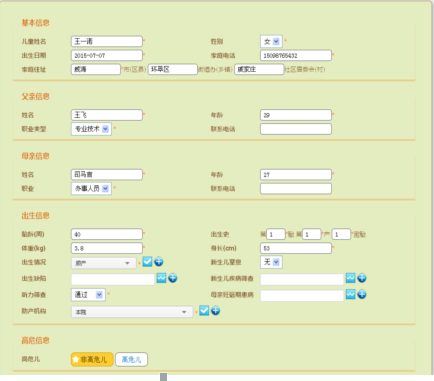   （2）医院查-评-管流程运行示意如下：  （3）可提供医学报告单示意如下：  健康测评管理报告单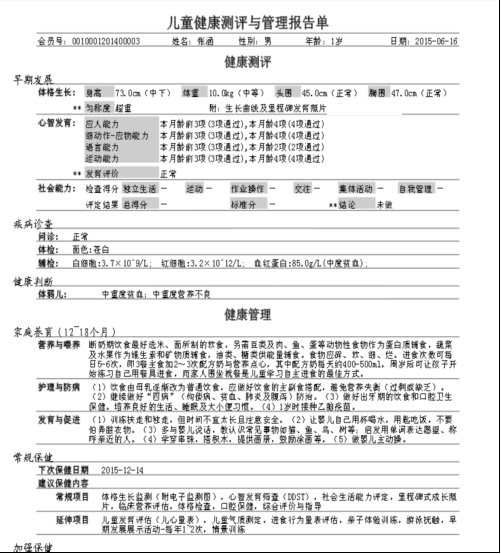   体重曲线图							  身高曲线图高危儿报告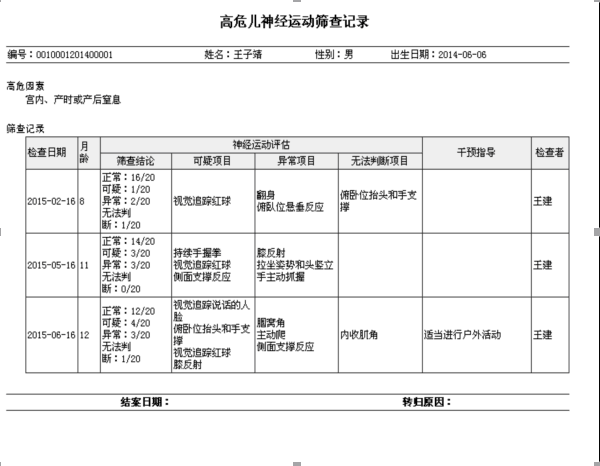 体弱儿报告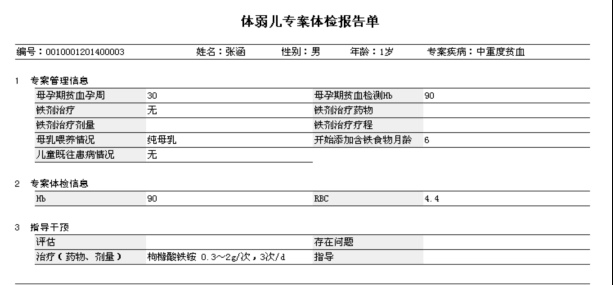 序号量表名称包含内容1发育能力类评定量表DDST测评2发育能力类评定量表儿心量表测评3发育能力类评定量表贝利婴幼儿发展量表-智力量表4发育能力类评定量表贝利婴幼儿发展量表-运动量表5发育能力类评定量表儿童感觉统合评定发展量表6发育能力类评定量表瑞文智力测验7发育能力类评定量表Gesell量表8能力类评定量表神经运动筛查9孤独症谱系障碍筛查诊断量表孤独症量表（M-Chat）10孤独症谱系障碍筛查诊断量表孤独症ABC测评11孤独症谱系障碍筛查诊断量表孤独症CABS测评12孤独症谱系障碍筛查诊断量表孤独症CARS测评13行为与症状类评定量表ADHD父母问卷14行为与症状类评定量表ADHD教师问卷15行为与症状类评定量表Conners家长问卷16行为与症状类评定量表Conners教师问卷17行为与症状类评定量表2-3岁儿童行为量表18行为与症状类评定量表4-16岁儿童行为量表19学习成就类量表儿童学习障碍筛查量表20气质与人格评定量表中国4-8个月婴儿气质量表（CITS）21气质与人格评定量表中国1-3岁幼儿气质量表（CTTS）22气质与人格评定量表中国学龄前3-7岁儿童气质量表（CPTS）23气质与人格评定量表艾森克个性问卷24社会与家庭养育及其他类评定量表家庭养育环境0-1岁25社会与家庭养育及其他类评定量表家庭养育环境1-3岁26社会与家庭养育及其他类评定量表家庭养育环境3-6岁机构内服务器配置要求机构内服务器配置要求机构内服务器配置要求服务器要求CPUIntel 酷睿 G4560或i3酷睿双核处理器服务器要求内存4G及以上服务器要求Raid控制器支持Raid1磁盘阵列，双硬盘数据备份服务器要求硬盘7200转企业级SATA硬盘，500G，2块服务器要求操作系统建议Windows Server2012（64位）或64位Windows7(专业版、旗舰版)服务器要求参考机型一联想TS250塔式服务器服务器要求参考机型二浪潮英信NP3020M3、NP3020M4 塔式服务器网络要求服务器网络能够访问互联网，或者开放特定端口能够访问06公司中心服务器网络要求客户端网络能够访问本医院内的06系统服务器网络要求WIFI能够访问本医院内的06系统服务器